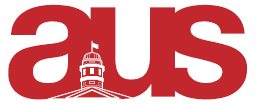 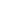 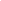 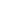 Report of Department of English Student Association 11 October 2017EventsWildly successful Wine & Cheese on Sept. 25thMA/MFA Event on Oct. 6th - panelists discussing options for students on English in graduate and fine arts programs80’ Prom Oct. 18th - come celebrate the visual, musical, and fashion culture of the 1980’s - Arts Lounge 6pmAffiliatesTuesday Night Café Theatre is currently showing Caryl Churchill’s “Owners” - a dark comedy of love and deathTNC has a lot of exciting projects this year and they do really important social and cultural work on campus. They feature feminist, anti-colonialist, and anti-capitalist works. We encourage all students to support them.Slate, our journal of film and moving images, has a new editor-in-chief - call-out for editors will begin next week. Interviews are ongoing for our premier scholarly journal The Channel.Our VP Journals is trying to obtain funding to launch a website for The Channel to make is more accessible for students in our department.Interviews are ongoing for associate editors for the Scrivener Creative Review. Expect a call for editors soon. It’s a historically entrenched journal in our department. They’ve published Leonard Cohen and Margaret Atwood. Great opportunity for student writers.Our other literary magazine The Veg is accepting submissions of poetry, short stories, and black and white photography through October 13th. https://www.facebook.com/thevegmagazine/?fref=mentions&pnref=storyOur VP Journals is also trying to line up funds to create a new interdisciplinary journal that focuses on post-colonial studies. There is a need for such work in our departmentMiscellaneousWe’re working with the OSD and McGill Counseling to craft a mental health survey. We’re hoping to identify department-specific issues that we can address as an executive team. We’ll be sure to pass the survey by the Equity Commissioners to ensure it meets equity standards.We’re seeking more disclosure training.Our Literature Stream Representative, Sanjna Navani, is working on creating a creative writing workshop. If you know anyone interested, please direct them to her!We’re reviewing the infrastructure needs of our Theatre program and affiliates, including the English Department Lounge and TNC.We’re amending our constitution. Council can expect to see the amendments at the next meeting.Respectfully Submitted,Thomas MacDonaldDESA VP External